Исх. №__________________ «____»_____________2017 г.Руководителям общеобразовательных учреждений городского округа «город Якутск»О проведении XII республиканской предметной олимпиадыУважаемые руководители! Управление образования Окружной администрации города Якутска сообщает, что в целях проведения предварительного отбора кандидатов на целевое обучение граждан, привлечение наиболее подготовленных, талантливых и профессионально ориентированных учащихся к получению высшего образования по приоритетным для республики специальностям и профилям подготовки в ведущих вузах Российской Федерации и Республики Саха (Якутия) в рамках целевого обучения, Министерство образования и науки Республики Саха (Якутия) организует с 13 марта по 31 марта 2017 года XII Республиканскую предметную олимпиаду вузов Российской Федерации и Республики Саха (Якутия).В связи с этим Управление образования объявляет о начале приема заявок от выпускников 2017 года  для участия в олимпиаде. Сбор заявок проводится в период с 14 февраля по 03 марта 2017 г. Общеобразовательные учреждения г. Якутска направляют заявки в электронном виде, согласно форме (приложение 1) по адресу: oro@yaguo.ruНачальник                                                                                В.В. ПетровОтдел развития образования: Шопхоева О.С. 451060                       УПРАВЛЕНИЕОБРАЗОВАНИЯОКРУЖНОЙ АДМИНИСТРАЦИИ
ГОРОДА ЯКУТСКАпр. Ленина,15г. Якутск, 677020тел./факс 34-10-54http://www.yaguo.ru;uo@post.yaguo.ruОГРН 1031402057411ИНН/КПП 1435138856/143501001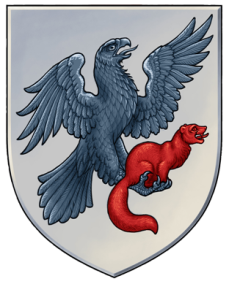 ДЬОКУУСКАЙКУОРАТУОКУРУГУН ДЬАҺАЛТАТЫНYӨРЭХХЭ УПРАВЛЕНИЕТАЛенин пр., 15Дьокуускай к.,67702034-10-54төл.http://www.yaguo.ru;uo@post.yaguo.ruОГРН 1031402057411ИНН/КПП 1435138856/143501001